Hinweise:Umfang: Maximal 11 Seiten für Kap. 1 bis 6, zzgl. Deckblatt, Formblatt, Inhaltsverzeichnis, Kap. 7, Kap. 8Format: Schrift Tahoma 11ptProjektantragfür ein interdisziplinäres Doktorandenprojekt<Titel des Vorhabens>< Kurzname>Ein Projektantrag im Bereich: <Einordnung in eines der Themenfelder der Forschungsagenda der Zoonosenplattform><Name und Institution der Antragsteller:innen><Datum>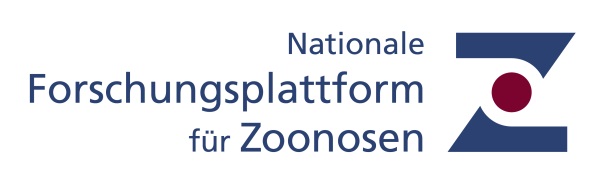 Beantragte FördermittelGgf. Angaben zu Eigenmittelanteil der Antragssteller:innen oder zusätzlich beantragte Zuwendungen von anderen InstitutionenDauer der DurchführungGeplante Gesamtdauer für alle Arbeitspakete (in Monaten): max. 36Antragssteller:innen <Name, Adresse, E-Mail, Telefon und Institution>Sonstige Anmerkungen_______________________________
Ort, Datum____________________________________________
Unterschriften der Antragsteller:innenInhaltsverzeichnis1	Zusammenfassung (max. 1 Seite)	32	Darstellung der Thematik / Hintergrund	43	Projektplan	43.1	Vorgehen und Methodik	43.2	Interdisziplinarität	43.3	Antragsteller*innen und Projektpartner*innen	43.4	Vorerfahrung und Qualifizierung der durchführenden Projektpartner*innen	43.5	Erfahrung der Antragsteller*innen in der Betreuung von Abschlussarbeiten	43.6	Betreuungskonzept	43.7 Zeitplan	53.8 Ressourcen und Kostenplan	53.9 Projektcontrolling	53.10 Ethische Aspekte	54	Zielgruppen und Mehrwert	54.1	Mehrwert des Projektes für die vernetzte Zoonosenforschung:	54.2	Gründe für eine Projektdurchführung unter dem Dach der Nationalen Forschungsplattform für Zoonosen:	65	Internationale Aspekte	66	Verwendungsaspekte	67	Literatur	68	Lebenslauf und Publikationen	6 Zusammenfassung (max. 1 Seite)Kurze Zusammenfassung der nachfolgenden Kapitel mit Verweisen (Kapitel- oder Seitennummer) zu wichtigen Textstellen, Tabellen oder Abbildungen.Darstellung der Thematik / HintergrundThematik des Doktorandenprojektes; Begründung der Fragestellung, Hintergrund, State of the Art, Übereinstimmung mit dem Satzungszweck der Nationalen Forschungsplattform für Zoonosen, Bezüge zu abgeschlossenen oder laufenden Projekten der Nationalen Forschungsplattform für Zoonosen, ggf. Abgrenzung zu bereits bestehenden Förderungen. Besondere Darlegung der Interdisziplinarität des Projektes mit Relevanz für die Zoonosenforschung. Einbettung des Projektes in die Forschungsagenda der Zoonosenplattform (http://www.zoonosen.net/Zoonosenforschung/Forschungsagenda.aspx).ProjektplanVorgehen und MethodikBeschreibung der geplanten Arbeiten, ggf. gegliedert nach Arbeitspaketen, Inhalten und durchführenden PersonenInterdisziplinaritätAuflistung beteiligter Disziplinen an geplantem Projekt; Aufschlüsselung der Verantwortlichkeiten für die individuellen Arbeitsanteile nach beteiligten Disziplinen; Darlegung geplante Koordinierung der beteiligten Disziplinen bei der Projektrealisierung; Austausch zwischen den Projektpartner*innen Antragsteller:innen und Projektpartner:innenKonkretisierung der durchführenden Institutionen, Arbeitsgruppen und Personen; Name, Einrichtung, Mitglied der Nationalen Forschungsplattform für Zoonosen, Adresse, Rolle in einem BMBF-geförderten Zoonosenverbund oder BMEL-geförderten Zoonosenprojekt (z.B. Koordinator, Projektleiter,...), Darstellung der Zusammenarbeit mit anderen Mitgliedern der Nationalen Forschungsplattform für ZoonosenVorerfahrung und Qualifizierung der durchführenden Projektpartner:innenDarstellung der Vorarbeiten bzw. bisherigen Erfahrung und Expertise der Antragssteller*innen und durchführenden Personen in der vorgeschlagenen Thematik mit bis zu fünf für das Projekt relevante Publikationen (weitere relevante Publikationen bitte unter Kap. 8 angeben).Erfahrung der Antragsteller:innen in der Betreuung von Abschlussarbeiten Darstellung der bisherigen Erfahrung in der Betreuung von Abschlussarbeiten mit Angabe des jeweils verliehenen akademischen Grades (Bachelor, Master, Doktortitel) Betreuungskonzept Ausführliche Darstellung des Betreuungskonzeptes mit Nennung der dargestellten Punkte:Einbindung der Doktorandin/des Doktoranden in eine Promotionsstruktur (Bsp. Graduiertenakademie, Graduiertenschule, Graduiertenkolleg, Institutsinterne Promotionsvereinbarung, Betreuungsvereinbarung etc.)Lehrstuhl, über den Promotion angemeldet wird (Art des Titels: Bsp. Dr. rer. nat, Dr. vet. Med.)Betreuer*in und Doktorvater/ -mutterkonkrete Angaben zu geplanten Aufenthalten des Doktoranden im kooperierenden Labor/Arbeitskreis (inkl. dortige Ansprechpersonen)geplante Betreuungstreffen (inkl. konkretem Zeitplan)mögliche FortbildungenSoftskill-Trainingsgeplante Kongressbesuche/ Leistungen für das One Health ZertifikatKonfliktmanagement / Ansprechperson im Konfliktfall3.7 ZeitplanZeitangaben (keine Datumsangaben), ggf. Gantt-Darstellung falls in zeitlich überlappenden Arbeitspaketen gearbeitet wird; bitte berücksichtigen Sie hier auch grob die zu erbringenden Leistungen für das One Health Zertifikat3.8 Ressourcen und KostenplanBenötigte Ressourcen (Personentage, externe Dienstleister/Gutachter, Anschaffungen, Reisen), ggf. nach Arbeitspaketen gegliedertKostenkalkulation auf Brutto-Basis (inkl. möglicherweise anfallender MwSt/USt, Arbeitgeberanteile, Sonderzahlungen, …), mindestens differenziert nach Personal-, Reise- und Sachkosten3.9 ProjektcontrollingWie wird die Einhaltung von Zeit- und Kostenplan gewährleistet? Wie wird die interdisziplinäre Zusammenarbeit koordiniert (e.g. regelmäßige Treffen, schriftliche Vereinbarungen der Zuständigkeiten, …)3.10 Ethische AspekteEinschätzung möglicher Missbrauchsgefahren in Bezug auf die zu erwartenden Projektergebnisse („Dual Use“). Darstellung möglicher, für die Projektdurchführung relevanter Ethikvoten, Tierschutzbelange und GentechnikauflagenZielgruppen und MehrwertMehrwert des Projektes für die vernetzte Zoonosenforschung:An wen richten sich die Projektergebnisse (potenzielle Nutzer, Teilnehmer), wie werden die Projektergebnisse den Zielgruppen zugänglich gemacht und welcher Mehrwert entsteht ihnen? Insbesondere sollte gezeigt werden, dass sich die Arbeit zwischen Wissenschaftlern, die mit Zoonosen arbeiten, deutlich verbessert. Die Veröffentlichung der Ergebnisse alleine stellt keinen ausreichenden Mehrwert dar, der eine Förderung unter dem Dach der Nationalen Forschungsplattform für Zoonosen rechtfertigt.Gründe für eine Projektdurchführung unter dem Dach der Nationalen Forschungsplattform für Zoonosen:Darstellung der Gründe und der Art und Weise der Zusammenarbeit mit der Nationalen Forschungsplattform für Zoonosen. Genaue Erläuterung, wie die Zusammenarbeit zwischen den Antragstellerinnen und Antragstellern und Kooperationspartnerinnen und –partnern geplant ist. Welchen Vorteil bietet diese Zusammenarbeit?Internationale AspekteInternationale Anforderungen: Darlegung, inwieweit europäische oder internationale Anforderungen im vorgeschlagenen Projekt Berücksichtigung finden.Internationale Arbeitsgruppen: Darlegung internationaler Erfahrungen oder Vorarbeiten auf diesem Gebiet, soweit relevant. Ggf. auch die Ankopplung des Projektes an internationale Arbeitsgruppen erläutern.VerwendungsaspekteFalls Möglichkeiten zur Verwendung und Verbreitung der Ergebnisse außerhalb der Nationalen Forschungsplattform für Zoonosen bestehen, sollten diese aufgezeigt werden und in der Projektplanung Berücksichtigung finden. LiteraturLebenslauf und PublikationenMaximal 2-seitiger Lebenslauf (DFG-Format) mit bis zu 10 wichtigen Publikationen der Antragsteller:innen.Personalausgaben [€ inkl. aller Nebenkosten]<XX.XXX,XX>Reisekosten [€ inkl. aller Nebenkosten]<XX.XXX,XX>Mittel für Vernetzungsaktivitäten [€ inkl. aller Nebenkosten]<XX.XXX,XX>Sachmittel [€ inkl. aller Nebenkosten]<XX.XXX,XX>SUMME [€ inkl. aller Nebenkosten]<XX.XXX,XX>